Tο Ίδρυμα Ανώτατης Εκπαίδευσης: ______________________________________________________[πλήρης επίσημη επωνυμία Ιδρύματος Αποστολής]Κωδικός Erasmus+ Ιδρύματος (Erasmus ID Code) : ____________________________________________________________________________________ [πλήρης επίσημη διεύθυνση]εφεξής αποκαλούμενο στην παρούσα το «Ίδρυμα», που εκπροσωπείται νόμιμα για την υπογραφή της παρούσας Σύμβασης από τον/ την:__________________________________________________________________________________________________________________________________________[ονοματεπώνυμο και θέση]αφενός, και αφετέρουο/ η κ./ κα:. ___________________________________________________________Βαθμίδα:					Υπηκοότητα: Διεύθυνση: [πλήρης επίσημη διεύθυνση]______________________________Σχολή / Τμήμα:	_____________________________________Αριθμός σταθερού τηλεφώνου:__________________, Κινητού: _____________	Αριθμός Δελτίου Ταυτότητας/ Διαβατηρίου: ____________________________	Α.Φ.Μ.: ____________________, Δ.Ο.Υ. :________________________ΑΜΚΑ: _______________, Φύλο: [Α/Θ/Απροσδιόριστο] Ακαδημαϊκό έτος: 20__/20__Δ/νση ηλεκτρονικού ταχυδρομείου, στην οποία ο συμμετέχων θα δέχεται την ειδοποίηση για τη συμπλήρωση της τελικής έκθεσης : ____________________________________________________________________Κινητικότητα για διδασκαλία			Κινητικότητα για επιμόρφωση Η περίοδος κινητικότητας θα πραγματοποιηθεί στο (επωνυμία Ιδρύματος / Οργανισμός Υποδοχής)  __________________Χώρα :______________________Ο Συμμετέχων θα λαμβάνει :Επιχορήγηση από ευρωπαϊκά κονδύλια Erasmus+	 Μηδενική επιχορήγηση από ευρωπαϊκά κονδύλια Erasmus+ (zero-grant) Επιχορήγηση από ευρωπαϊκά κονδύλια Erasmus+ συνδυασμένη με μηδενική επιχορήγησηΗ επιχορήγηση συμπεριλαμβάνει (εφόσον ισχύει):Επιχορήγηση για άτομα με ειδικές ανάγκες:Συμπληρώνεται και από προσκεκλημένο προσωπικό προερχόμενο από επιχειρήσεις και από άλλους συμμετέχοντες που λαμβάνουν επιχορήγηση από ευρωπαϊκά κονδύλια Erasmus+ όταν το Ίδρυμα/ Οργανισμός δεν διαθέτει ήδη αυτήν την πληροφορία.Εφεξής αποκαλούμενος ο «Συμμετέχων»,ΣΥΜΦΩΝΟΥΝ, ΣΥΝΑΠΟΔΕΧΟΝΤΑΙ ΚΑΙ ΣΥΝΟΜΟΛΟΓΟΥΝ τους Ειδικούς Όρους και τα Παραρτήματα που παρατίθενται στη συνέχεια, τα οποία αποτελούν αναπόσπαστο μέρος της παρούσας Σύμβασης Επιχορήγησης,εφεξής αποκαλούμενη η «Σύμβαση»: Παράρτημα V (α) i:	Συμφωνία Κινητικότητας Προσωπικού για ΔιδασκαλίαΠαράρτημα V (α) ii:	Συμφωνία Κινητικότητας Προσωπικού για Επιμόρφωση (Υπογεγραμμένη από το Ίδρυμα Αποστολής και Υποδοχής) 	Παράρτημα V (α) iii:	Γενικοί όροιΟι διατάξεις των άρθρων των Ειδικών Όρων υπερισχύουν έναντι των διατάξεων των Παραρτημάτων.Δεν είναι υποχρεωτική η διακίνηση εγγράφων με γνήσιες υπογραφές για το Παράρτημα V(α) i και ii αυτής της Σύμβασης: σαρωμένα αντίγραφα των υπογραφών καθώς και ηλεκτρονικές υπογραφές μπορούν να γίνουν δεκτές, σύμφωνα με την ισχύουσα εθνική νομοθεσία ή τους κανόνες του Ιδρύματος.ΕΙΔΙΚΟΙ ΟΡΟΙΑΡΘΡΟ 1 – ΣΚΟΠΟΣ ΤΗΣ ΕΠΙΧΟΡΗΓΗΣΗΣ Το Ίδρυμα θα παρέχει επιχορήγηση στον Συμμετέχοντα για συμμετοχή σε δραστηριότητα κινητικότητας για [διδασκαλία / επιμόρφωση/ διδασκαλία και επιμόρφωση] στο πλαίσιο του Προγράμματος Erasmus+.Ο Συμμετέχων αποδέχεται ρητώς την επιχορήγηση, όπως αυτή αναφέρεται στο άρθρο 3 και αναλαμβάνει την υποχρέωση να πραγματοποιήσει τη δραστηριότητα κινητικότητας για [διδασκαλία/ επιμόρφωση / διδασκαλία και επιμόρφωση] σύμφωνα με τα οριζόμενα στο Παράρτημα V (α) I και ii.Τροποποίηση της παρούσης Συμβάσεως δύναται να επέλθει μόνο ύστερα από τεκμηριωμένο αίτημα, απόφαση και αποδοχή και από τα δύο συμβαλλόμενα μέρη, τα οποία θα πρέπει να λάβουν τη μορφή επίσημης επιστολής ειδοποίησης ή/και μηνύματος ηλεκτρονικού ταχυδρομείου με απόδειξη.ΑΡΘΡΟ 2 – ΘΕΣΗ ΣΕ ΙΣΧΥ ΚΑΙ ΔΙΑΡΚΕΙΑ ΤΗΣ ΚΙΝΗΤΙΚΟΤΗΤΑΣ 2.1. Η Σύμβαση τίθεται σε ισχύ με την υπογραφή της και από το δεύτερο μέρος της παρούσης.2.2. Η περίοδος κινητικότητας ξεκινάει στις ……./…../202… και ολοκληρώνεται στις ……/…../ 202…  .Ως ημερομηνία έναρξης της περιόδου κινητικότητας θα ορίζεται η πρώτη ημέρα κατά την οποία ο Συμμετέχων θα πρέπει να είναι στο Ίδρυμα /Οργανισμό Υποδοχής, ενώ ως ημερομηνία λήξης θα ορίζεται η τελευταία ημέρα κατά την οποία ο Συμμετέχων πρέπει να είναι παρών στο Ίδρυμα/ Οργανισμό Υποδοχής.Μια ημέρα για μετακίνηση πριν την πρώτη ημέρα της δραστηριότητας στο εξωτερικό [και/ή] μια ημέρα για μετακίνηση μετά την τελευταία ημέρα της δραστηριότητας στο εξωτερικό θα προστεθούν στη διάρκεια της περιόδου κινητικότητας στο εξωτερικό και θα ληφθούν υπόψη για τον υπολογισμό της ατομικής υποστήριξης.2.3. Ο Συμμετέχων λαμβάνει επιχορήγηση από κοινοτικά κονδύλια Erasmus+ για [………] ημέρες δραστηριότητας και [……….] ημέρες ταξιδίου.Εάν ο Συμμετέχων λαμβάνει επιχορήγηση από ευρωπαϊκά κονδύλια Erasmus+: ο αριθμός ημερών δραστηριοτήτων κινητικότητας θα πρέπει να είναι ίσος με τη διάρκεια της περιόδου κινητικότητας.Εάν ο Συμμετέχων μετακινείται λαμβάνοντας επιχορήγηση από ευρωπαϊκά κονδύλια Erasmus+ σε συνδυασμό με περίοδο κινητικότητας με μηδενική επιχορήγηση (zero-grant period): ο αριθμός ημερών δραστηριότητας θα αντιστοιχεί στην περίοδο κινητικότητας με επιχορήγηση που καλύπτεται από ευρωπαϊκά κονδύλια Erasmus+ και η οποία θα χορηγείται τουλάχιστον για την ελάχιστη περίοδο κινητικότητας στο εξωτερικό, [2 (δύο) ημέρες ανά περίοδο κινητικότητας].Εάν ο Συμμετέχων μετακινείται χωρίς επιχορήγηση (zero-grant participant) για ολόκληρη την περίοδο κινητικότητας: ο αριθμός ημερών πρέπει να είναι «0» ημέρες δραστηριότητας.Εάν ο Συμμετέχων λαμβάνει μηδενική επιχορήγηση για ολόκληρη την περίοδο κινητικότητας: αυτός ο αριθμός πρέπει να είναι «0».2.4. Η συνολική διάρκεια της περιόδου κινητικότητας, δεν πρέπει να υπερβαίνει τους 2 μήνες και η ελάχιστη διάρκεια να είναι 2 διαδοχικές ημέρες ανά δραστηριότητα κινητικότητας. Η ελάχιστη διάρκεια διδασκαλίας είναι 8 ώρες ανά εβδομάδα (ή για οποιαδήποτε μικρότερη περίοδο διδασκαλίας). Για περίοδο κινητικότητας που υπερβαίνει ολόκληρη εβδομάδα, η ελάχιστη διάρκεια διδασκαλίας για μη ολοκληρωμένη εβδομάδα, υπολογίζεται αναλογικά με τη διάρκεια αυτής της εβδομάδας. Εάν η δραστηριότητα διδασκαλίας συνδυάζεται με μια δραστηριότητα επιμόρφωσης κατά τη διάρκεια μιας περιόδου κινητικότητας, ο ελάχιστος αριθμός ωρών διδασκαλίας μειώνεται σε 4 ώρες την εβδομάδα  (ή για οποιαδήποτε μικρότερη περίοδο διδασκαλίας). Δεν υπάρχει ελάχιστος αριθμός ωρών διδασκαλίας για προσκεκλημένο προσωπικό από επιχειρήσεις. [Για δραστηριότητες κινητικότητας με σκοπό τη διδασκαλία] Ο Συμμετέχων θα διδάξει συνολικά [……..] ώρες σε [……..] ημέρες.2.5. Ο Συμμετέχων δύναται να καταθέσει οποιοδήποτε αίτημα παράτασης της περιόδου κινητικότητας μέσα στο χρονικό διάστημα που ορίζεται στη διάταξη του άρθρου 2.4. Σε περίπτωση που το Ίδρυμα συμφωνήσει να επεκτείνει την περίοδο της κινητικότητας στο εξωτερικό, η Σύμβαση θα τροποποιείται αναλόγως.2.6. Το Πιστοποιητικό Συμμετοχής πρέπει να βεβαιώνει τις πραγματικές ημερομηνίες έναρξης και λήξης της περιόδου κινητικότητας.ΑΡΘΡΟ 3 – ΕΠΙΧΟΡΗΓΗΣΗ3.1.	 Ο Συμμετέχων λαμβάνει το ποσό των […………] Ευρώ για τη κάλυψη των ατομικών εξόδων και [………….] Ευρώ για τη κάλυψη των δαπανών ταξιδίου.Το ποσό κάλυψης των ατομικών εξόδων είναι [………] Ευρώ ανά ημέρα μέχρι και την 14η ημέρα της δραστηριότητας και [………] Ευρώ ανά ημέρα μετά την 15η ημέρα της δραστηριότητας.Το τελικό ποσό για την περίοδο κινητικότητας θα καθοριστεί πολλαπλασιάζοντας τον αριθμό των ημερών της κινητικότητας όπως ορίζεται στο άρθρο 2.3 με το ποσό για την κάλυψη ατομικών δαπανών που ισχύει ανά ημέρα για την χώρα υποδοχής και προσθέτοντας στο ποσό αυτό τη συνεισφορά για τις δαπάνες ταξιδίου.Εάν ο Συμμετέχων μετακινείται με μηδενική επιχορήγηση (zero-grant participant) η συνεισφορά για τις δαπάνες ταξιδίου πρέπει να είναι «0».Το ποσό της επιχορήγησης για την κάλυψη των δαπανών ταξιδίου υπολογίζεται βάσει χιλιομετρικής απόστασης ανάμεσα στον τόπο προέλευσης του Συμμετέχοντα και στον τόπο διεξαγωγής της δραστηριότητας και θα καταβάλλεται ως κατ’ αποκοπή ποσό στο Συμμετέχοντα. Ο υπολογισμός των χιλιομετρικών αποστάσεων θα πραγματοποιείται χρησιμοποιώντας το διαδικτυακό (online) εργαλείο υπολογισμού χιλιομετρικής απόστασης που διατίθεται στο δικτυακό τόπο της Ευρωπαϊκής Επιτροπής στη διεύθυνση http://ec.europa.eu/programmes/erasmus-plus/tools/distance_en.htm.Ως δικαιολογητικό μετακίνησης του Συμμετέχοντα μεταξύ του Ιδρύματος Αποστολής και του Οργανισμού Υποδοχής πρέπει να διατηρούνται οι κάρτες επιβίβασης ή/και τα εισιτήρια, στα οποία θα αναγράφεται ο τόπος αναχώρησης και ο τόπος μετάβασης, επιπροσθέτως των οριζομένων στις σχετικές διατάξεις των λοιπών Παραρτημάτων της Συμβάσεως μεταξύ του Ιδρύματος και της Ελληνικής Εθνικής Μονάδας Συντονισμού.3.2.	Στη περίπτωση που ο Συμμετέχων είναι άτομο με ειδικές ανάγκες και έχει αιτηθεί επιπρόσθετη επιχορήγηση προκειμένου να καλύψει πρόσθετες δαπάνες κινητικότητας που θα προκύψουν από τη μετακίνησή του στο εξωτερικό, όπου ισχύει, όπως περιγράφονται στην ειδική αίτηση του Συμμετέχοντα και στην αναλυτική οικονομική εκτίμηση - παράρτημα της αίτησης - και δεν καλύπτονται ήδη από την επιχορήγηση που λαμβάνει βάσει της παρούσας Σύμβασης ή από  άλλες εθνικές πηγές, θα λάβει πρόσθετη ειδική επιχορήγηση ύψους [……….] Ευρώ κατ’ ανώτατο όριο, ποσό που προορίζεται να καλύψει τμήμα των δαπανών που περιγράφονται στην ειδική αίτηση που κατέθεσε για το σκοπό αυτό ο Συμμετέχων, και ειδικότερα στο παράρτημα της αίτησης (αναλυτική οικονομική εκτίμηση των επιπλέον αναγκών).Η απόδοση των επιπρόσθετων δαπανών του Συμμετέχοντα με ειδικές ανάγκες ή υψηλού κόστους δαπάνες ταξιδίου, όπου ισχύει, θα πραγματοποιείται βάσει των πρωτότυπων παραστατικών που θα προσκομίζει ο Συμμετέχων.3.3.	Η επιχορήγηση δεν μπορεί να χρησιμοποιηθεί για να καλύψει παρόμοιες δαπάνες που ήδη χρηματοδοτούνται από ευρωπαϊκά κονδύλια.3.4.	Κατά παρέκκλιση του άρθρου 3.3, η επιχορήγηση είναι συμβατή με οποιαδήποτε άλλη πηγή χρηματοδότησης. 3.5.	Στην περίπτωση που ο Συμμετέχων δεν συμμορφωθεί στους όρους της παρούσας Σύμβασης, μέρος ή το σύνολο της επιχορήγησης θα επιστραφεί. Εν τούτοις, η επιστροφή της επιχορήγησης δεν θα αναζητηθεί στην περίπτωση που ο Συμμετέχων δεν κατορθώσει να ολοκληρώσει τις προγραμματισμένες δραστηριότητες κινητικότητας, όπως περιγράφονται στο Παράρτημα V (α) iκαι ii, για λόγους ανωτέρας βίας. Τέτοιου είδους περιπτώσεις θα αναφέρονται από το Ίδρυμα/ Οργανισμό Αποστολής [για προσκεκλημένο προσωπικό από επιχειρήσεις: από τον Οργανισμό Υποδοχής] και θα τελούν υπό την αίρεση της αποδοχής και έγκρισής τους από την Εθνική Μονάδα Συντονισμού.ΑΡΘΡΟ 4 – ΔΙΑΔΙΚΑΣΙΕΣ ΚΑΤΑΒΟΛΗΣ4.1.	Εντός 30 ημερολογιακών ημερών από την υπογραφή της παρούσας Σύμβασης και από τα δύο συμβαλλόμενα μέρη, και όχι αργότερα από την ημερομηνία έναρξης της περιόδου κινητικότητας, θα καταβληθεί προχρηματοδότηση στον Συμμετέχοντα, η οποία θα αντιπροσωπεύει το 80% του ποσού που ορίζεται στο Άρθρο 3, εφόσον το Ίδρυμα έχει ήδη χρηματοδοτηθεί από την Εθνική Μονάδα Συντονισμού για τη κινητικότητα προσωπικού.4.2.	Η υποβολή της υποχρεωτικής διαδικτυακής (on line) Τελικής Έκθεσης του Συμμετέχοντα (EU survey) θεωρείται ότι συνιστά αίτημα του Συμμετέχοντα προς το Ίδρυμα, μετά το τέλος της περιόδου κινητικότητας, για καταβολή του υπολειπόμενου ποσού της επιχορήγησης, εφόσον η προχρηματοδότηση του άρθρου 4.1 είναι μικρότερη του 100% της επιχορήγησης. Το Ίδρυμα Αποστολής έχει στη διάθεσή του 45 ημερολογιακές ημέρες για την καταβολή του υπολοίπου ή την έκδοση εντάλματος είσπραξης, σε περίπτωση που απαιτείται επιστροφή καταβεβλημένου ποσού.4.3.	Ο Συμμετέχων θα πρέπει να αποδεικνύει τις πραγματικές ημέρες έναρξης και λήξης της περιόδου κινητικότητας, βασιζόμενος στο πιστοποιητικό συμμετοχής που θα χορηγείται από το Ίδρυμα/ Οργανισμό Υποδοχής.ΑΡΘΡΟ 5 – ΤΕΛΙΚΗ ΕΚΘΕΣΗ ΣΥΜΜΕΤΕΧΟΝΤΑ (EU SURVEY)5.1.	Ο Συμμετέχων θα συμπληρώνει και θα υποβάλει την υποχρεωτική διαδικτυακή Τελική Έκθεση (EU Survey) μετά την περίοδο κινητικότητας και σε διάστημα 30 ημερολογιακών ημερών από τη στιγμή που θα λάβει αίτημα για τη συμπλήρωση της εν λόγω έκθεσης. 5.2.	Σε περίπτωση μη συμπλήρωσης και μη υποβολής της Τελικής Έκθεσης (EU survey), το Ίδρυμα/ Οργανισμός Αποστολής δύναται να ζητήσει από τους Συμμετέχοντες να επιστρέψουν μέρος ή ολόκληρο το ποσό της επιχορήγησης.ΑΡΘΡΟ 6 – ΑΣΦΑΛΙΣΗ Ο Συμμετέχων πρέπει να διαθέτει επαρκή ασφαλιστική κάλυψη.Ο Οργανισμός / Φορέας Αποστολής πρέπει σε κάθε περίπτωση να εξακριβώνει ότι ο Συμμετέχων έχει ασφαλιστική κάλυψη υγείας, δηλαδή είναι εφοδιασμένος με την Ευρωπαϊκή Κάρτα Ασφάλισης Ασθένειας (Ε.Κ.Κ.Α.). Στις περιπτώσεις που η Ε.Κ.Α.Α. δεν έχει ισχύ (όπως για παράδειγμα στις χώρες εκτός Ευρωπαϊκής Ένωσης), τότε συνίσταται να συνομολογηθεί ιδιωτική ασφάλιση υγείας, η οποία καλύπτεται από τον Οργανισμό / Φορέα Αποστολής.Συνιστάται η σύναψη πρόσθετης ιδιωτικής ασφάλειας υγείας για τις περιπτώσεις δαπανών που δεν καλύπτονται από την Ε.Κ.Κ.Α., όπως στις περιπτώσεις επείγουσας ιατρικής περίθαλψης ή επαναπατρισμού σωρού ή αστικής ευθύνης. Οι Συμμετέχοντες πρέπει να ενημερώνονται εκ των προτέρων για την κατάσταση που επικρατεί στη χώρα υποδοχής όσον αφορά την ασφάλιση υγείας.Αριθμός Ε.Κ.Α.Α.:______________________________________________ ή/καιΑριθμός Ασφαλιστηρίου Συμβολαίου:________________________________Ασφαλιστική Εταιρεία:_____________________________________________ΑΡΘΡΟ 7 – ΙΣΧΥΟΥΣΑ ΝΟΜΟΘΕΣΙΑ ΚΑΙ ΑΡΜΟΔΙΕΣ ΔΙΚΑΣΤΙΚΕΣ ΑΡΧΕΣ7.1 	Η Σύμβαση διέπεται από το Ελληνικό Δίκαιο.7.2	Το αρμόδιο δικαστήριο που θα οριστεί σύμφωνα με την ισχύουσα εθνική νομοθεσία, θα έχει αποκλειστική αρμοδιότητα να αποφαίνεται επί οποιασδήποτε διαφοράς μεταξύ του Ιδρύματος / Οργανισμού Αποστολής και του Συμμετέχοντα, αναφορικά με την ερμηνεία, εφαρμογή ή εγκυρότητα αυτής της Σύμβασης, εφόσον η διαφορά δεν μπορεί να επιλυθεί με φιλικό διακανονισμό.Αφού συμφωνήθηκαν τα παραπάνω μεταξύ των συμβαλλομένων μερών, συντάχθηκε η παρούσα Σύμβαση επιχορήγησης Συμμετεχόντων σε δύο (2) όμοια και ισότιμα πρωτότυπα ένα για κάθε συμβαλλόμενο μέρος.ΥΠΟΓΡΑΦΕΣΓια τον Συμμετέχοντα		      		Για το Ίδρυμα / Οργανισμό[Όνομα/ Επώνυμο]					[Όνομα/ Επώνυμο/ Ιδιότητα][υπογραφή]						[υπογραφή][τόπος],						[τόπος][ημερομηνία]						[ημερομηνία]ΠΑΡΑΡΤΗΜΑ V (α)Συμφωνία κινητικότητας προσωπικού για ΔιδασκαλίαΣυμφωνία κινητικότητας προσωπικού για ΕπιμόρφωσηΠΑΡΑΡΤΗΜΑ V (α) iiiΓΕΝΙΚΟΙ ΟΡΟΙΑΡΘΡΟ 1 - ΕΥΘΥΝΗΤο εκάστοτε συμβαλλόμενο μέρος θα απαλλάσσει το άλλο συμβαλλόμενο μέρος της αστικής ευθύνης για ζημίες που υπέστη το ίδιο το συμβαλλόμενο μέρος ή το προσωπικό του από την εκτέλεση της παρούσας Σύμβασης, υπό την προϋπόθεση ότι οι εν λόγω ζημίες δεν οφείλονται σε σοβαρή ή ηθελημένη παράβαση του άλλου συμβαλλόμενου μέρους ή του προσωπικού του. Το Υπουργείο Παιδείας, Έρευνας και Θρησκευμάτων, η Ελληνική Εθνική Μονάδα Συντονισμού (ΙΚΥ), η Ευρωπαϊκή Επιτροπή ή το προσωπικό τους δεν θα καθίστανται υπεύθυνοι, εάν στο πλαίσιο της Σύμβασης εγερθούν αιτήματα σχετικά με ζημίες που προκλήθηκαν κατά τη διάρκεια της πραγματοποίησης της περιόδου κινητικότητας. Κατά συνέπεια, η Ελληνική Εθνική Μονάδα Συντονισμού (ΙΚΥ) ή η Ευρωπαϊκή Επιτροπή δεν θα επεξεργάζονται τυχόν αιτήματα για αποζημίωση με επιστροφή ποσού που τούτα περιλαμβάνουν.ΑΡΘΡΟ 2 – ΚΑΤΑΓΓΕΛΙΑ ΤΗΣ ΣΥΜΒΑΣΗΣΣε περίπτωση που ο Συμμετέχων δεν εκτελέσει ουδεμία εκ των υποχρεώσεών του που απορρέουν από τη Σύμβαση, ανεξάρτητα από τις συνέπειες που προβλέπει η σχετική νομοθεσία εν ισχύ, το Ίδρυμα έχει το νομικό δικαίωμα να καταγγείλει τη Σύμβαση χωρίς περαιτέρω νομικές διατυπώσεις εάν, εντός διαστήματος ενός μηνός από την ειδοποίηση του Συμμετέχοντα με συστημένη επιστολή, ο Συμμετέχων δεν προβεί σε καμία ενέργεια.Σε περίπτωση καταγγελίας της Σύμβασης από πλευράς του Συμμετέχοντα πριν την προβλεπόμενη συμβατική ημερομηνία λήξης αυτής ή μη συμμόρφωσης του Συμμετέχοντα προς τους όρους της Σύμβασης, ο Συμμετέχων υποχρεούται στην επιστροφή του ποσού της επιχορήγησης που του έχει ήδη καταβληθεί.Σε περίπτωση καταγγελίας της Σύμβασης από πλευράς του Συμμετέχοντα λόγω «ανωτέρας βίας», δηλ. λόγω απρόβλεπτης έκτακτης κατάστασης ή συμβάντος πέραν του ελέγχου του Συμμετέχοντα, το οποίο δεν μπορεί να αποδοθεί σε λάθος ή αμέλεια του Συμμετέχοντα ο Συμμετέχων έχει το δικαίωμα να λάβει κατ’ ελάχιστον το ποσό της επιχορήγησης που αντιστοιχεί στον πραγματικό χρόνο της περιόδου κινητικότητας όπως αυτός ορίζεται στο Άρθρο 2.2. Τα υπολειπόμενα ποσά θα επιστρέφονται, εκτός εάν άλλως έχει συμφωνηθεί με το Ίδρυμα / Οργανισμό Αποστολής.ΑΡΘΡΟ 3 – ΠΡΟΣΤΑΣΙΑ ΔΕΔΟΜΕΝΩΝ ΠΡΟΣΩΠΙΚΟΥ ΧΑΡΑΚΤΗΡΑΤα δεδομένα προσωπικού χαρακτήρα που περιλαμβάνονται στη Σύμβαση θα τυγχάνουν επεξεργασίας σύμφωνα με τον Κανονισμό (ΕΕ) αριθ. 2018/1725 του Ευρωπαϊκού Κοινοβουλίου και του Συμβουλίου και την ισχύουσα εθνική νομοθεσία και νομολογία σχετικά με την προστασία των φυσικών προσώπων έναντι της επεξεργασίας δεδομένων προσωπικού χαρακτήρα από τα όργανα και τους οργανισμούς της Κοινότητας και σχετικά με την ελεύθερη κυκλοφορία των δεδομένων αυτών. Τέτοιου είδους δεδομένα θα επεξεργάζονται μόνο σε σχέση με την εφαρμογή και την παρακολούθηση της Σύμβασης από το Ίδρυμα αποστολής, την Εθνική Μονάδα Συντονισμού και την Ευρωπαϊκή Επιτροπή, με επιφύλαξη της δυνατότητας διαβίβασης δεδομένων σε φορείς υπεύθυνους για την επιθεώρηση και την πραγματοποίηση ελέγχων σύμφωνα με την κοινοτική νομοθεσία (Ελεγκτικό Συνέδριο ή Ευρωπαϊκή Υπηρεσία Καταπολέμησης της Απάτης (OLAF)).Ο Συμμετέχων, κατόπιν έγγραφου αιτήματος και της σχετικής αδείας, έχει δικαίωμα πρόσβασης στα δικά του δεδομένα προσωπικού χαρακτήρα, προκειμένου να διορθώσει πληροφορίες που δεν είναι ακριβείς ή πλήρεις. Ερωτήσεις σχετικά με την επεξεργασία των δεδομένων προσωπικού χαρακτήρα μπορεί να απευθύνει ο Συμμετέχων προς το Ίδρυμα Αποστολής ή/και την Εθνική Μονάδα Συντονισμού. Ο Συμμετέχων μπορεί να υποβάλλει καταγγελία σχετικά με την επεξεργασία των προσωπικών του δεδομένων στον Ευρωπαίο Επόπτη Προστασίας Δεδομένων όσον αφορά τη χρήση των εν λόγω δεδομένων από την Ευρωπαϊκή Επιτροπή.ΑΡΘΡΟ 4 – ΕΛΕΓΧΟΙ ΚΑΙ ΕΠΙΘΕΩΡΗΣΕΙΣΤα συμβαλλόμενα μέρη αναλαμβάνουν την υποχρέωση να παρέχουν λεπτομερείς πληροφορίες που μπορεί να ζητήσει η Ευρωπαϊκή Επιτροπή, το Υπουργείο Παιδείας, Έρευνας και Θρησκευμάτων, η Ελληνική Εθνική Μονάδα Συντονισμού (ΙΚΥ) ή οποιοσδήποτε άλλος ανεξάρτητος φορέας, τον οποίο έχει εξουσιοδοτήσει η Ευρωπαϊκή Επιτροπή ή το Υπουργείο Παιδείας, Έρευνας και Θρησκευμάτων ή η Ελληνική Εθνική Μονάδα Συντονισμού (ΙΚΥ), προκειμένου να ελέγξει εάν η περίοδος κινητικότητας και οι διατάξεις της Σύμβασης εφαρμόζονται ορθά.ΕΛΛΗΝΙΚΗ ΔΗΜΟΚΡΑΤΙΑΥΠΟΥΡΓΕΙΟ ΠΑΙΔΕΙΑΣ ΚΑΙ ΘΡΗΣΚΕΥΜΑΤΩΝ------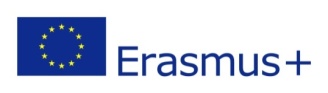 ΙΔΡΥΜΑ ΚΡΑΤΙΚΩΝ ΥΠΟΤΡΟΦΙΩΝ(ΙΚΥ)ΔΙΕΥΘΥΝΣΗ ΕΙΔΙΚΩΝ ΠΡΟΓΡΑΜΜΑΤΩΝ ΔΙΕΘΝΩΝ ΥΠΟΤΡΟΦΙΩΝΤΜΗΜΑ ΠΡΟΓΡΑΜΜΑΤΩΝ ΕΥΡΩΠΑΪΚΗΣ ΕΝΩΣΗΣ------Σύμβαση Επιχορήγησης Erasmus+ Προσωπικού Ιδρυμάτων Ανώτατης Εκπαίδευσης για Διδασκαλία και ΕπιμόρφωσηΑΝΩΤΑΤΗ ΕΚΠΑΙΔΕΥΣΗΑΡΙΘΜΟΣ ΣΥΜΒΑΣΗΣ:…………(να αναφέρεται σε κάθε σχετική αλληλογραφία)Τραπεζικός Λογαριασμός στον οποίο θα πρέπει να καταβληθεί η επιχορήγηση: _________________________________________________________________Κάτοχος του τραπεζικού λογαριασμού:Επωνυμία Τράπεζας: Clearing/BIC/SWIFT number:Κωδικός IBAN: 